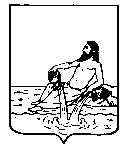 ВЕЛИКОУСТЮГСКАЯ ДУМАВЕЛИКОУСТЮГСКОГО МУНИЦИПАЛЬНОГО ОКРУГАР Е Ш Е Н И Е  от      20.12.2022          №    87                  _________________________________________________________________                 _________________________г. Великий УстюгРуководствуясь законами Вологодской области от 28.11.2005 № 1369-ОЗ «О наделении органов местного самоуправления отдельными государственными полномочиями в сфере административных отношений», от  30.06.2002 № 804-ОЗ «Об административных комиссиях в муниципальных образованиях Вологодской области», 	Великоустюгская Дума РЕШИЛА:	1. Утвердить прилагаемый порядок приема и рассмотрения предложений по персональному составу административной комиссии Великоустюгского муниципального округа Вологодской области.	2. Признать утратившими силу решения:	- представительного органа местного самоуправления Великоустюгской Думы от 22.02.2007 № 13 «О порядке приема и рассмотрения предложений по персональному составу административной комиссии Великоустюгского муниципального района»;	- представительного органа местного самоуправления Великоустюгской Думы от 30.05.2011 № 25 «О внесении изменений в решение Великоустюгской Думы от 22.02.2007 № 13 «О порядке приема и рассмотрения предложений по персональному составу административной комиссии Великоустюгского муниципального района»;	- Великоустюгской Думы Великоустюгского муниципального района от 26.02.2018 № 16 «О внесении изменений в порядок приема и рассмотрения предложений по персональному составу административной комиссии Великоустюгского муниципального района, утвержденный решением Великоустюгской Думы от 22.02.2007 № 13;	- Великоустюгской Думы Великоустюгского муниципального района от 31.05.2019 № 34 «О внесении изменений в порядок приема и рассмотрения предложений по персональному составу административной комиссии Великоустюгского муниципального района, утвержденный решением Великоустюгской Думы от 22.02.2007 № 13.3.  Настоящее решение подлежит  официальному опубликованию и вступает в силу с 01 января 2023 года.Приложение к решению Великоустюгской Думыот 20.12.2022  № 87ПОРЯДОК приема и рассмотрения предложений по персональному составу административной комиссии Великоустюгского муниципального округа Вологодской области	1. Настоящий порядок устанавливает сроки приема и рассмотрения предложений по персональному составу административной комиссии Великоустюгского муниципального округа Вологодской области (далее - административная комиссия), порядок рассмотрения данных предложений и перечень прилагаемых к ним документов.	2. Предложения по персональному составу административной комиссии могут вноситься органами государственной власти Вологодской области, органами местного самоуправления Великоустюгского муниципального округа Вологодской области (далее – муниципальный округ), общественными объединениями.	3. Информация о формировании нового состава административной комиссии, либо внесении предложений по персональному составу административной комиссии в случае досрочного прекращения полномочий члена административной комиссии публикуется на официальном сайте органов местного самоуправления муниципального округа.	Информация  должна содержать: 	1) требования, предъявляемые к кандидату;	2)  перечень документов, подаваемых кандидатами;	3)  дату и время (час, минуты) начала и окончания приема документов;	4)  адрес места приема документов;	5) порядок рассмотрения представленных документов, подведения итогов их рассмотрения;	6) дату, время и адрес места рассмотрения представленных документов, подведения итогов их рассмотрения;	7) способ уведомления кандидатов об итогах рассмотрения представленных документов.	4. Предложения по персональному составу административной комиссии  представляются в письменном виде в правовое управление администрации Великоустюгского муниципального округа Вологодской области (далее – правовое управление) в течение 10 рабочих дней со дня опубликования информации на официальном сайте органов местного самоуправления муниципального округа с приложением следующих документов:	1) письменное согласие кандидата на включение в состав административной комиссии;	2) копия паспорта;	3) копия документа о профессиональном образовании;	4) копия трудовой книжки и (или) сведений о трудовой деятельности;	5) справка о наличии (отсутствии) судимости и (или) факта уголовного преследования либо о прекращении уголовного преследования по реабилитирующим основаниям;	6) письменное согласие кандидата на обработку его персональных данных в соответствии с Федеральным законом от 27.07.2006 № 152-ФЗ «О персональных данных».	При предъявлении копий документов предъявляются подлинники документов с целью их сверки. 	5. Глава Великоустюгского муниципального округа Вологодской области (далее – Глава округа) рассматривает предложения по персональному составу административной комиссии в течение 10 (десяти) рабочих дней со дня окончания срока приема предложений.	6. Основаниями для отклонения предложенных кандидатур в персональный состав административной комиссии является:	1) несоответствие кандидатуры предъявляемым требованиям. 	В состав административной комиссии могут входить дееспособные граждане Российской Федерации, достигшие возраста 21 года, имеющее среднее и (или) высшее профессиональное образование, не имеющие судимости и (или) факта уголовного преследования, выразившие в письменной форме свое согласие на включение их в состав  административной комиссии.	2) наличие кандидата в перечне должностных лиц, уполномоченных составлять протоколы об административных правонарушениях, предусмотренных соответствующими статьями закона Вологодской области от 08.12.2010 № 2429-ОЗ «Об административных правонарушениях в Вологодской области».	3) нарушение срока представления документов, указанного в информации о формировании нового состава административной комиссии, либо внесении предложений по персональному составу административной комиссии в случае досрочного прекращения полномочий члена административной комиссии.	4) непредставление документов, указанных в пункте 4 настоящего порядка.	7. Предложения по персональному составу административной комиссии Глава округа вносит в Великоустюгскую Думу Великоустюгского муниципального округа Вологодской области (далее – Великоустюгская Дума) в форме проекта решения в порядке, предусмотренном регламентом Великоустюгской Думы. 	8. Великоустюгская Дума утверждает персональный состав административной комиссии.Председатель, заместитель председателя, ответственный секретарь административной комиссии назначаются Великоустюгской Думой из числа членов административной комиссии по представлению Главы округа. О порядке приема и рассмотрения предложений по персональному составу административной комиссии Великоустюгского муниципального округа Вологодской областиПредседатель Великоустюгской Думы_______________С.А. КапустинГлава Великоустюгского муниципального округа Вологодской области _______________А.В. Кузьмин     